Marché de Coupure et Sécurisation des branchements non actifs sur l'Ile-De-France	GRDF_AO_248952Avis de marché n° 2023/S 041-121393Cadre de réponse pour le dossier de candidatureLe cadre de réponse rempli, signé et complété des pièces justificativesest à renvoyer au format électronique via la plateforme SECOIAau plus tard le 21/03/2023 à 12h.Contact : Anne VACQUETel : 07 88 44 37 46 Courriel : anne.vacque@grdf.frA – Présentation GénéraleA.1. ContexteLe présent document constitue un cadre de réponse permettant à GRDF d’analyser les capacités financières et techniques des candidats. Nous invitons les candidats à lire de manière attentive l’avis de marché n°2023/S 041-121393 et à remettre l’ensemble des pièces listées dans cet avis de marché. En cas de remise du présent cadre de réponse sans l’ensemble des pièces demandées, la candidature de l’entreprise pourra être rejetée par GRDF. A.2. Clause d’insertion par l’activité économique En application de l’article L.2112-2 du Code de la commande publique, l’exécution du marché comporte une clause d’insertion par l’activité économique.A.3. ContactLe Candidat indiquera les coordonnées de la personne qui sera le contact de l’entreprise pendant toute la durée de la consultation : A.4. Numéro SIRENLe Candidat indiquera son numéro SIREN ci-après : B. Capacité économique et financièreLa capacité économique et financière du Candidat sera appréciée au regard :B.1. Données financières de la sociétéB.2. Assurances Le Candidat fournit une attestation d’assurance de responsabilité civile professionnelle couvrant les activités professionnelles en rapport avec l’objet de la consultation.C. Capacité technique et professionnelleLes éléments demandés dans ce Point sont indicatifs pour GRDF et ont pour but de mieux connaître les moyens du candidat et sa capacité à répondre au marché. C.2. RéférencesLe Candidat détaillera dans le tableau fourni ci-après les références en relation avec la Consultation les plus probantes sur les trois dernières années. A défaut de références, le Candidat doit faire la preuve de ses capacités par tout moyen.Références probantes sur les 3 dernières années : (ajouter autant de fiches que nécessaires)Fiche Expérience 1Fiche Expérience 2Fiche Expérience 3E. Documents et attestations à joindreMerci de joindre impérativement à votre dossier de candidature les documents listés ci-dessous. Ces documents sont exigés pour le Candidat individuel ou pour chacun des membres d’un groupement.Le Candidat est prié de cocher chaque case pour chaque document remis. Toute demande de participation ne contenant pas ces documents et attestations, sera considérée comme incomplète et pourra être déclarée irrecevable. La règle de nommage des documents est la suivante : JOUE_Securisation brts inactifs_IDF_[Code document]_[Nom court]_[Candidat].Par exemple, la Société ABCDEF nommera le document Pouvoir d’engagement : JOUE_Securisation des brts inactifs_IDF_A01_Immatriculation _ABCDEF.Pour information, les formulaires DC1 et DC2 peuvent être récupérés à l’adresse suivante : https://www.economie.gouv.fr/daj/formulaires-declaration-du-candidatLes certificats doivent être établis par les administrations et organismes du pays d'origine. Lorsqu'un tel certificat n'est pas délivré par le pays concerné, il peut être remplacé par une déclaration sous serment, ou dans les États où un tel serment n'existe pas, par une déclaration solennelle faite par l'intéressé devant l'autorité judiciaire ou administrative compétente, un notaire ou un organisme professionnel qualifié du pays. Les documents doivent être rédigés en langue française ou être accompagnés d’une traduction en langue française. ANNEXE 1. Déclaration sur l’honneurLe candidat individuel, ou chaque membre du groupement, déclare sur l’honneur :N’entrer dans aucun des cas d’interdiction de soumissionner obligatoires prévus aux articles 45 et 48 de l’ordonnance n° 2015-899 du 23 juillet 2015. Qu’il est en règle au regard des articles l.5212-1 et L.5212-11 du code du travail concernant l’emploi des travailleurs handicapésFait en deux exemplaires originaux,Un pour GRDF, un pour le CandidatPour le Candidat :A :Le :Signature :ANNEXE 2. Pouvoir d’engagementJoindre un pouvoir de la personne habilitée à engager la sociétéANNEXE 3. Engagement de confidentialitéNom de la Société / Groupement :  		ayant son siège social à :		représentée par : 		en qualité de : 		dûment habilité(e) aux fins des présentes,ci-après désignée par : le « Candidat »,Dans le cadre et pour les besoins du dossier « Coupure et Sécurisation des branchements non actifs sur l'Ile-De-France​ » mené par la Direction des achats et de l’approvisionnement de GRDF (ci-après le DOSSIER), le Candidat a accès à des informations confidentielles appartenant à GRDF et/ou concernant le DOSSIER. A ce titre, le Candidat s’engage à respecter les clauses suivantes du présent accord de confidentialité.Le Candidat s'engage à prendre toutes dispositions pour garder le secret sur toutes les informations contenues dans les éléments transmis et toutes autres informations transmises au cours de la consultation (ci-après « les Informations »), à ne pas divulguer et à ne pas utiliser pour elle-même et/ou pour le compte de tiers, à une fin quelconque et de quelque manière que ce soit, ces Informations, sans l'accord préalable écrit de GRDF.Le Candidat s'engage à ne pas faire état auprès de tiers de ses contacts avec GRDF concernant le sujet décrit dans les Informations sans autorisation préalable écrite de GRDF.Le Candidat s'engage à prendre toutes dispositions pour garder le secret sur toutes les Informations que GRDF lui communiquera oralement au cours de leurs échanges relatifs à la consultation.Les dispositions ci-dessus seront également applicables aux données et informations (écrites ou non) auxquelles le Candidat pourrait avoir accès à l'occasion de visites qu'elle pourrait effectuer dans des locaux de GRDF, où des informations sont à l'étude ou exploitées.Le Candidat s’engage à ce que les Informations ne soient transmises qu’aux seuls membres de son personnel (quel que soit le contrat les liant avec le Candidat) ayant à en connaître, et ne soient utilisées par ces derniers que dans le cadre de la consultation.Dans le cas où Le Candidat aurait besoin de faire appel à un tiers pour l’établissement de sa proposition ou en qualité de partenaire (sous-traitant / co-traitant) dans la remise de son offre, elle pourra lui communiquer une partie des Informations, sous réserve :d'obtenir dudit tiers un engagement de confidentialité, de non exploitation industrielle et commerciale et de non revendication conforme au présent engagement ;de faire parvenir à GRDF, en préalable à toute divulgation, une copie de l'engagement mentionné à l'alinéa a) ci-dessus.En tout état de cause, le Candidat se porte fort du respect par les personnes physiques ou morales visées aux paragraphes (5) et (6) ci-dessus du respect par ces dernières des dispositions du présent engagement.Aucune des présentes dispositions ne peut être interprétée comme accordant à le Candidat un droit de propriété ou un privilège quelconque sur l'utilisation des Informations ; tous usages de celles-ci devront donc être subordonnés à la signature préalable d'un accord spécifique entre GRDF et le Candidat.Le Candidat s'engage à restituer à GRDF ou à détruire les Informations dans les huit (8) jours à compter de la demande de restitution GRDF ou à compter de la cessation de l’engagement et à n'en garder aucune copie (et certifier par écrit avoir procédé à la destruction).Les obligations au titre du présent Engagement ne s'appliquent cependant pas aux Informations pour lesquelles le Candidat pourra démontrer :qu'elles faisaient déjà partie du domaine public,qu'elles lui appartenaient en propre avant communication,qu'elles lui ont été communiquées par un tiers sans restriction quant à leur divulgation, ce tiers ne les tenant pas directement ou indirectement de GRDF.La signature, l’existence et l’exécution du présent engagement seront tenues confidentielles par le Candidat.Les obligations nées du présent engagement restent en vigueur pour une durée de 3 ans à compter de sa signature.Le Candidat s'efforcera de régler à l'amiable avec GRDF les litiges ou différends qui pourraient résulter du présent engagement. A défaut, ils seront portés devant le Tribunal de Grande Instance de PARIS. Le droit français est applicable au présent Engagement.Fait en un exemplaires original,Pour le Candidat (Nom du représentant habilité)Fait à : 	Le : ____ / ____ / ______ (signature)ANNEXE 4. Engagement d’exactitude des réponsesJe soussigné(e), ___________________________________ agissant en qualité de ___________________________ de la société _____________________________________  dont le siège social est à _________________________ inscrit  au registre du commerce de ___________________ sous le numéro ________________________________, garantit l’exactitude des réponses portées sur le présent dossier de participation.Tout changement dans la nature des réponses intervenant au cours de cette affaire devra être formellement notifié à GRDF.Cachet du CandidatA : _________________________Le : ______/________/_________SignatureANNEXE 5. Engagement en faveur de l’insertionLe Prestataire,représenté par :	 Nom du signataire	 Prénom	 QualitéS’engage à réserver, dans le cadre de l’exécution de l’accord-cadre, un nombre d’heures de travail qui sera indiqué dans le Projet d’Accord-cadre, à des personnes rencontrant des difficultés sociales ou professionnelles particulières.S’engage à prendre l’attache de l’EPEC, facilitateur désigné par GRDF, afin de préciser ou de définir les modalités de mise en œuvre des clauses sociales. Un plan d’action prévisionnel devra être élaboré à cet effet et validé par l’EPEC.S’engage à fournir, à la demande de GRDF et dans un délai qui lui sera imparti, toutes informations utiles à l’appréciation de la réalisation de l’action d’insertion.Cachet du CandidatA : _________________________Le : ______/________/_________SignatureANNEXE 6. Priorisation des lotsDirection des Achats et de l’Approvisionnement6 rue Condorcet750009 Pariswww.grdf.frDOSSIER DE candidatureDOSSIER DE candidature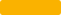 Nom/PrénomFonctionTél mobileE-mailN° SIRENEn €Au 31/12/2020Au 31/12/2021Au 31/12/2022Chiffre d’Affaires Hors Taxes global (CA HT)Chiffre d’Affaires HT avec GRDF Type de prestation (Préciser le lot)Nom du client (si non confidentiel)Lieu de la prestation : Type de prestations :Montant annuel de la prestation (K€) (si non confidentiel)Principaux Facteurs Clefs de Succès Difficultés rencontréesType de prestation (Préciser le lot)Nom du client (si non confidentiel)Lieu de la prestation : Type de prestations :Montant annuel de la prestation (K€) (si non confidentiel)Principaux Facteurs Clefs de Succès Difficultés rencontréesType de prestation (Préciser le lot)Nom du client (si non confidentiel)Lieu de la prestation : Type de prestations :Montant annuel de la prestation (K€) (si non confidentiel)Principaux Facteurs Clefs de Succès Difficultés rencontréesCodeNom courtDescriptionA01SIRENNuméro SIREN du candidat (à renseigner directement dans le DC1)Pour les candidats étrangers : Document certifiant l’inscription à un registre professionnel ou devis ou document publicitaire ou courrier professionnel, mentionnant la dénomination sociale, l’adresse complète et la nature d’inscription au registre professionnel ou un document attestant de la demande d’immatriculation en coursDocument mentionnant le N° d’identification à la TVA ou l’identité et l’adresse ou, les coordonnées du représentant fiscal en FranceA02RedressementLe cas échéant, copie du ou des jugements prononcés au titre d’un redressement judiciaire accompagné d’une traduction si le candidat n’est pas établi en FranceA03REGULARITE SOCIALE ET FISCALELes attestations et certificats délivrés par les administrations et organismes compétents prouvant que le candidat a satisfait a ses obligations sociales et fiscales Un arrêté ministériel fixe la liste des administrations et organismes compétents ainsi que la liste des impôts et cotisations sociales devant donner lieu à délivrance des certificatsLe candidat établi à l’étranger produit un certificat établi par les administrations et organismes de son pays d’origine ou d’établissement.A04Déclaration sur l’honneurune déclaration dûment datée et signée sur papier à en-tête du candidat pour justifier : qu'il n'entre dans aucun des cas mentionnés à l'article 45 et 48  de l'ordonnance 2015-899 du 23 juillet 2015 (document disponible sur http://www.legifrance.gouv.fr). qu’il est en règle au regard des articles l.5212-1 et L.5212-11 du code du travail concernant l’emploi des travailleurs handicapes (document disponible sur http://www.legifrance.gouv.fr). (cf. annexe 1)A05DC1Formulaire DC1 dûment complété ou équivalentA06DC2Formulaire DC2 dûment complété ou équivalentA07PouvoirPouvoir d’engagement complété, paraphé et signé (cf. annexe 2)A08ConfidentialitéEngagement de confidentialité complété, paraphé et signé (cf. annexe 3)A09Assurance RCAssurance de responsabilité civile professionnelle couvrant les activités professionnelles en rapport avec l’objet de la consultationA10ExactitudeEngagement d’exactitude des réponses complété, paraphé et signé (cf. annexe 4)A11INSERTIONActe d’Engagement en faveur de l’insertion  (cf. annexe 5)Validation des Informations du Présent Questionnaire Par :Validation des Informations du Présent Questionnaire Par :Nom- Prénom : __________________________________Nom- Prénom : __________________________________En Qualité de : ___________________________________En Qualité de : ___________________________________Fait a : ____________________Le : ____/______/________Signature :Cachet société :CHOIX prioritaireCHOIX 2LOT 1 Paris + DIEM OUEST  LOT2 Paris + DIEM EST